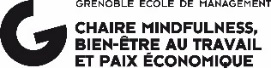 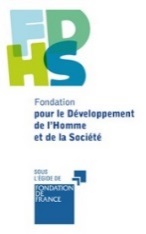 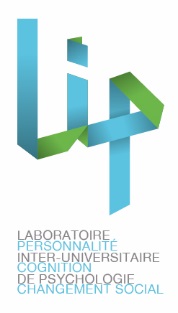 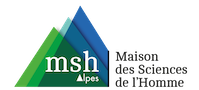 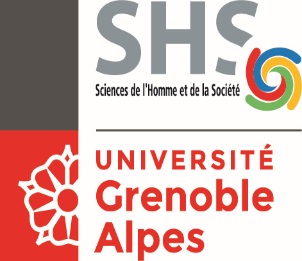 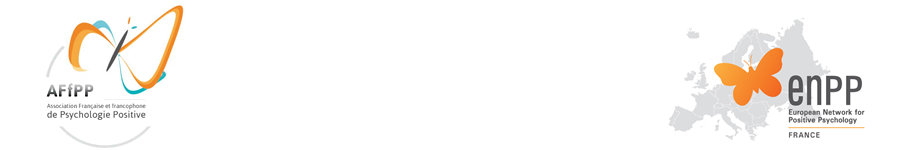 15 présentations de travaux de psychologie positive menés par des étudiants francophonesDévelopper les liens entre la recherche et les applications pratiques dans la société civile3 prix de psychologie positive décernés par l’Université Grenoble Alpes, l’Association française et francophone de Psychologie Positive et la Chaire Mindfulness, Bien-être au travail et Paix économiqueLieu : Amphithéâtre de la Maison des Sciences de l’Homme Alpes, Université Grenoble AlpesInscription ouverte à tous, gratuite, mais obligatoire (100 places) : lippc2s@univ-grenoble-alpes.fr  Soumission des abstracts de présentation de poster (250 mots : introduction, méthodologie, résultats, discussion) avant le 1er juin 2018 : rebecca.shankland@univ-grenoble-alpes.frCoordination : Rebecca Shankland, Maître de Conférences en Psychologie, responsable du Diplôme Universitaire de Psychologie Positive, LIP/PC2S, Université Grenoble AlpesAvec le soutien financier de l’INPES (Institut National de Prévention et d’Education pour la Santé)www.msh-alpes.fr La psychologie positive est l’étude des conditions et des processus qui contribuent au développement du bien-être, des facteurs de résilience, à l’épanouissement et au fonctionnement optimal des individus, des groupes et des institutions. Les interventions de psychologie positive, la pleine conscience, la thérapie d’acceptation et d’engagement ont été étudiées en vue d’applications pratiques dans des contextes variés : éducation, travail, médical, social… Sélection des présentations : soumission ouverte aux étudiants de Master 1 et 2, de doctorat et de Diplôme Universitaire, ayant réalisé une étude dans le champ de la psychologie positive, pleine conscience, thérapie d’acceptation et d’engagement... Les abstracts seront expertisés par deux membres du comité scientifique qui en sélectionneront 15. Le poster sera alors à envoyer (en format PDF) avant le 11 juin à la même adresse que l’abstract.Présentation des posters sélectionnés : Lors de la journée d’étude, les posters seront présentés en version informatisée (non imprimée) pendant 10 minutes + 10 minutes de questions/réponses de la part des participants et des membres du jury présents (membres du comité scientifique). Remise des prix : Les trois meilleures présentations de posters recevront une inscription gratuite pour le prochain colloque francophone de psychologie Positive qui aura lieu en France en 2018, lors duquel ils pourront présenter leur poster (version imprimée). Comité scientifique Aguerre Colette, Maître de Conférences en Psychologie de la Santé, HDR, Université de ToursBacro Fabien, Maître de Conférences en Psychologie, Université de NantesBaeyens Céline, Maître de Conférences en Psychologie, Université Grenoble AlpesBègue Laurent, Professeur de Psychologie Sociale, Université Grenoble AlpesBollmann Grégoire, chercheur au sein de la Chaire de Psychologie Sociale et Economique, Université de Zürich, SuisseBouteyre Evelyne, Professeur de Psychopathologie, Aix-Marseille UniversitéBrown Nicholas, MA Positive Psychology, Groningen UniversityCottraux Jean, Psychiatre honoraire des Hôpitaux, HDR, Université Lyon 1Dambrun Michael, Professeur de Psychologie Sociale, Université Blaise-Pascal, Clermont-FerrandDantzer Cécile, Maître de Conférences en Psychologie, Université de BordeauxDionne Frédérick, Professeur de Psychologie, Université du Québec à Trois-RivièresDubois Michel, Professeur de Psychologie du Travail, Université Grenoble AlpesFall Estelle, Maître de Conférences en Psychologie, Université de LorraineFenouillet Fabien, Professeur de Psychologie Cognitive, Université Paris 10 NanterreFlorin Agnès, Professeur Emérite de Psychologie de l'enfant et de l'éducation, Université de NantesGana Kamel, Professeur de Psychologie, Université de BordeauxGauchet Aurélie, Maître de Conférences en Psychologie, Université Grenoble AlpesGrégoire Simon, Professeur de Psychologie, Université du Québec à MontréalHeutte Jean, Maître de Conférences en Sciences de l’Education, Université de LilleKaliman Perla, Center for Mind and Brain, University of California, DavisKotsou Ilios, chercheur à l’Université Libre de Bruxelles et à la Chaire Mindfulness, Bien-être au travail et Paix économique, Grenoble Ecole de ManagementLe Barbenchon Emmanuelle, Maître de Conférences en Psychologie, Université Aix-MarseilleMartin-Krumm Charles, Maître de Conférences en STAPS, HDR en Psychologie, Université de Rennes 2Mermillod Martial, Professeur en Neurosciences Cognitives, Université Grenoble AlpesMikolajczak Moira, Professeur de Psychologie des émotions et de la santé, Université Catholique de LouvainMonestès Jean-Louis, Professeur de Psychologie Clinique, Université Grenoble AlpesRosset Evelyn, Docteur en Psychologie, chercheure associée au LIP/PC2S, UGASalama-Younes Marei, Professeur, département de Psychologie, Sociologie et Evaluation, Helwan University, EgypteSaroglou Vassilis, Professeur de Psychologie Sociale, Université Catholique de LouvainShankland Rébecca, Maître de Conférences en Psychologie, Université Grenoble AlpesSteiler Dominique, Professeur titulaire de la Chaire Mindfulness, bien-être au travail et paix économique, Grenoble Ecole de ManagementTarquinio Cyril, Professeur de Psychologie de la Santé, Université de LorraineTessier Damien, Maître de Conférences en Psychologie Sociale, Université Grenoble Alpes